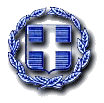 ΕΛΛΗΝΙΚΗ ΔΗΜΟΚΡΑΤΙΑ                               	Ζευγολατιό  26 Νοεμβρίου 2021ΝΟΜΟΣ ΚΟΡΙΝΘΙΑΣ			          	Αριθ. Πρωτ. : 9569ΔΗΜΟΣ ΒΕΛΟΥ- ΒΟΧΑΣ                   ΕΚΤΕΛΕΣΤΙΚΗ ΕΠΙΤΡΟΠΗ       		 						          Προς            Τον κ. ……………………………………..                                                             Μέλος της Εκτελεστικής Επιτροπής      Καλείστε για πρώτη φορά την 30η Νοεμβρίου έτους 2021 ημέρα Τρίτη και ώρα 10:30 π.μ. να προσέλθετε στο Δημοτικό Κατάστημα στο Ζευγολατιό για συνεδρίαση τακτική  της Εκτελεστικής Επιτροπής σύμφωνα με το αρθρ. 62 του  Ν.3852/2010 για συζήτηση και λήψη απόφασης επί του  παρακάτω θέματος: Ο ΔΗΜΑΡΧΟΣ ΒΕΛΟΥ- ΒΟΧΑΣ                                                  ΠΑΠΑΚΥΡΙΑΚΟΣ ΑΝΝΙΒΑΣ1. Κατάρτιση Τεχνικού Προγράμματος του Δήμου έτους 2022.2.Εισήγηση προσχεδίου προϋπολογισμού του Δήμου έτους 2022.